Board of Health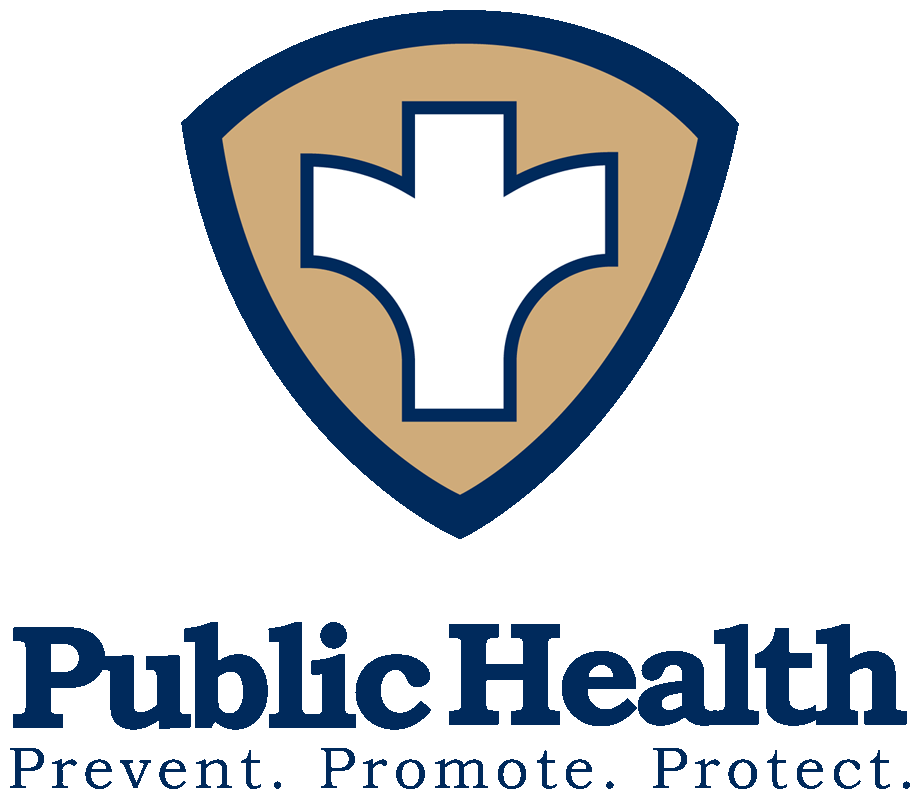 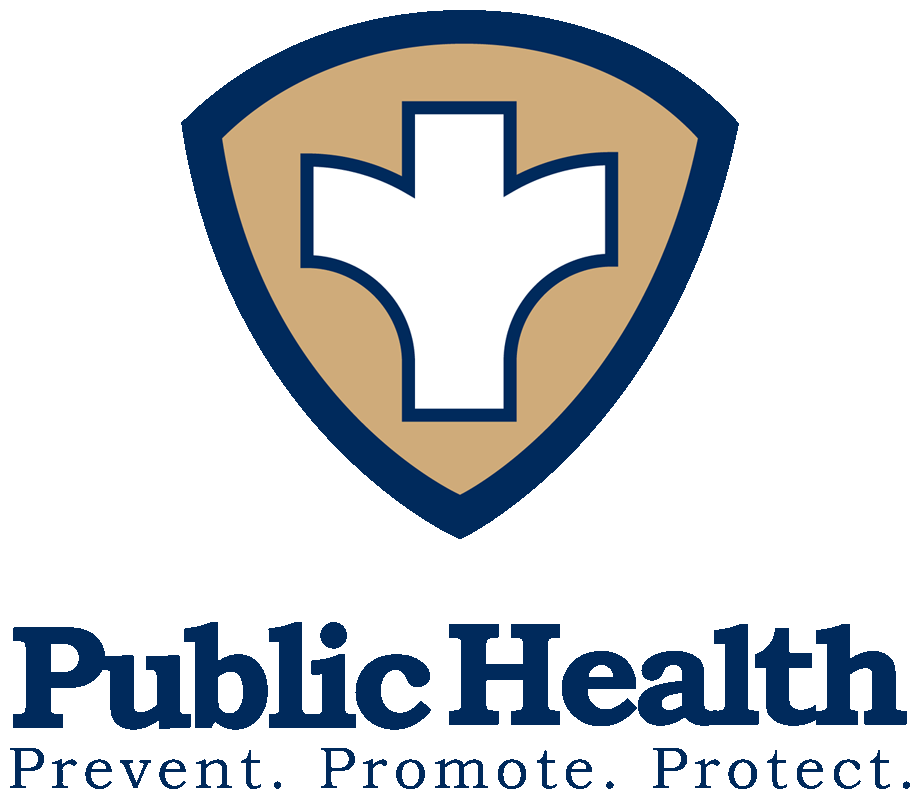 Sidney-Shelby County  202 W. Poplar Street, Sidney, OH 45365Board of Health MeetingSeptember 21, 20227:00 PMReminder In-person location:  All Board Members and Concerned Citizens of Shelby County City Administration Building, 201 W. Poplar St., Sidney, Ohio 45365Please use the Corner Entrance door for this meetingPublic Participation (Public request submitted to speak to BOH to be received by 05.12.2022 by 12N)Reference: 2021 Public Participation PolicyBOH AGENDA Rev 2 Call to Order / Roll Call:  				Time: _________ 	AM / PMAaron M. Sargeant, DVM, PhD (AS) _____				Bill Ankney (BA) _____ Ted Holthaus, MBA, PAS (TH)  Absent					Luke Snider (LS)  Absent								Matthew S. Vasko, MD (MV)  _____PublicJoe Moniaci  _____	Sidney City Council RepresentativeReview and Approve Agenda (August 17, 2022)	Any Changes	Yes	No 1st ______________    	2nd ________________  		Motion Passed	Yes	NoQuestions or CommentsIV.	Approve BOH Meeting Minutes (August 17, 2022):		Any Changes		Yes	No1st ______________    	2nd ________________  		Motion Passed		Yes	No	Questions or CommentsV.	Financial Reports:  FYI Kim DeLoye, Fiscal Officer, will be in attendanceAugust 2022 Pay-In Totals	Total equals	$407,606.66		Motion to Accept and Approve Fund Report as Provided:                               Motion Passed	Yes	No1st ______________    	2nd ________________  	Yearly 2022 Pay-In Totals (08.31,2022) 	Total equals	$1,894,674.35 Motion to Accept and Approve Fund Report as Provided: 	Motion Passed	Yes	No1st ______________    	2nd ________________  		2022 Vouchers Paid (August 11 to September 16, 2022)	Total equals 	$ Awaiting Info Motion to Accept and Approve Payment(s) as Provided: 	Motion Passed	Yes	No1st ______________    	2nd ________________  FYI - Health – 9004 (Revenue & Expenses)	Prepared 09.09.2022	2020 Actual 	2021Actual	2022 BOH Approved	2022 Revised		2022 Year-to-Date	2023 PreliminaryFYI - Ohio Auditor of State – determined that an Independent Public Accountant (IPA) firm will be engaged to perform the engagements related to the Sidney-Shelby County Board of Health for the biennial fiscal period ending 12.31.2022 and the next two subsequent periods.VI.	Environmental Health Report Order to Remain Vacant – Property Located at 744-746 N. Main Ave., Sidney, OH; - ATTN. Norman and Nicole Cromes 		Any Changes	Yes	No		Motion to Accept and Approve Order to Remain Vacant as Provided:            Motion Passed	Yes	No1st ______________    	2nd ________________  Order to Remain Vacant – Property Located at 12108 Granville Ave., Minster, OH; - ATTN. Tonya Devilbiss Motion to Accept and Approve Order to Remain Vacant as Provided:           Any Changes	Yes	No		1st ______________    	2nd ________________  	Motion Passed	Yes	NoCondemnation Order – Property Located at 10040 Thompson Schiff Rd., Sidney, OH – ATTN: Robin Laughlin and Gretchen HenryMotion to Accept and Approve Order for Condemnation as Provided:           Any Changes	Yes	No		1st ______________    	2nd ________________  	Motion Passed	Yes	NoFYI – Retail Food Establishment (RFE) Licensing and Inspection Program Survey – begins 09.13.2022 at 9:30 AMVII.	Public Health Nursing Report– Erica Lentz - Director of Nursing/Deputy Health CommissionerSeptember 2022 - Nursing Division Report - Refer to attachmentCommunicable Disease Report - Refer to attachmentUpdate on HiringVIII.	Human Resources Update – Tia Toner – Human Resources ManagerSection 4 – Personnel Policy and Procedure Manual 	Any Changes 	Yes	No1st ______________    	2nd ________________  		Motion Passed	Yes	NoUpdatesIX.	Monthly Update(s) - Health Commissioner Updates – Pamela RiggsFYI:–   	AOHC Fall Conference attendance (09.14 – 09.16.2022)Health Commissioner University (HCU) October 11-13, 2022 – 	Finance Training – AOHC (11.29 – 11.30.2022)September – National Preparedness Month BOH Holidays Adoption of 2023 – 2025 Calendar (September 21, 2022)	Changes	Yes	No		1st ______________    	2nd ________________  		Motion Passed	Yes	NoAnnual Review of Public Participation Policy (September 21, 2022)	Changes	Yes	No1st ______________    	2nd ________________  		Motion Passed	Yes	NoAnnual Review of Professional Staff Licensure Policy (September 21, 2022)	Changes	Yes	No1st ______________    	2nd ________________  		Motion Passed	Yes	NoPerformance Management / QI Updates - DocumentsMonkeyPox:  A rare disease caused by infection with the monkeypox virus. Monkeypox virus is part of the same family of viruses as variola virus, the virus that causes smallpox. Monkeypox symptoms are similar to smallpox symptoms, but milder, and monkeypox is rarely fatal. Monkeypox is not related to chickenpox. Discovered in 1958 and first human case recorded in 1970.  https://www.cdc.gov/poxvirus/monkeypox/response/2022/index.htmlExamples - BOH Trainings Available:Public Health 3.0*		https://sph.unc.edu/nciph/public-health-3-0/This online presentation describes the Public Health 3.0 which was first introduced in 2016 in a national report. Public Health 3.0 is a model that recognizes that building healthy communities in which everyone can thrive requires strategic collaborations with traditional and non-traditional partners and focusing on the needs of the community to advance health and achieve health equity through deliberate attention to health determinants.  OABH 				https://oabh.org/resources/Michigan Public Health Training Center	(Governance in Action for Public Health)https://www.eventbrite.com/e/governance-in-action-for-public-health-registration-2868145701#skip-headingNACCHO University		https://www.pathlms.com/nacchoEX:  Introduction to Ethical Decision Making $0.00		https://www.pathlms.com/naccho/courses/8997X.	Executive Session:  https://codes.ohio.gov/ohio-administrative-code/rule-3358:17-1-04.2 Reminder:  There are six (6) valid reasons for holding an executive session. The vote to go into executive sessions must be a roll call vote and the vote coming out must also be a roll call vote. (ORC Section 121.22 Public Meetings) – See page 3  *Provide Names of additional persons that may be asked to participate in Executive Session*To Enter Into Executive Session	Time: _________ 	PMThe appointment, employment, dismissal, discipline, promotion, demotion or compensation of an employee or official, or the investigation of charges or complaints against an employee, official, licensee or student, unless the employee, official, licensee or student requests a public hearing; 	1st ______________    	2nd ________________  		Motion Passed	Yes	NoTo Enter Into Regular Session (Leave Executive Session):   	Time: _________ 	PM	1st ______________    	2nd ________________  		Motion Passed	Yes	NoXII.	Meeting Conclusion:XIII.Adjournment:Motion to Adjourn – September 21, 2022 Meeting 	Time: _________ 	PM1st ______________    	2nd ________________  		Motion Passed	Yes	NoReminder:  Board of Health Training – 2.0 Continuing Education Credits required annually (December 31, 2022)If you have any credits from 2021 – Please Turn InTime to start collecting credits for 2022REMINDER:  Next Board of Health Meeting – October 19, 2022 at 7:00 p.m.Location:  Sidney City Building201 W. Poplar St.Sidney, Ohio 45365Future Board of Health Meetings:  November 16, 2022December 21, 2022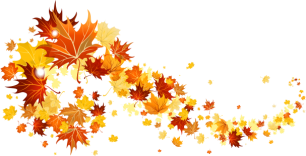 “Another fall, another turned page . . .”		By Wallace StegnerNameAYENAYAaron Sargeant - PresidentTed Holthaus – Vice PresidentBill AnkneyLuke SniderMatthew S. Vasko, MDNameAYENAYAaron Sargeant - PresidentTed Holthaus – Vice President-Bill AnkneyLuke SniderMatthew S. Vasko, MD